Secretaria da Agricultura, Pecuária e Desenvolvimento RuralDepartamento de Defesa Agropecuária Divisão de Controle e Informações Sanitárias Seção de Epidemiologia e Estatística  Informativo Semanal de Vigilância – Notificações 2019 Semana Epidemiológica 34. Todas as Supervisões Regionais informaram.Ocorrências Atendidas pelo SVO-RS. 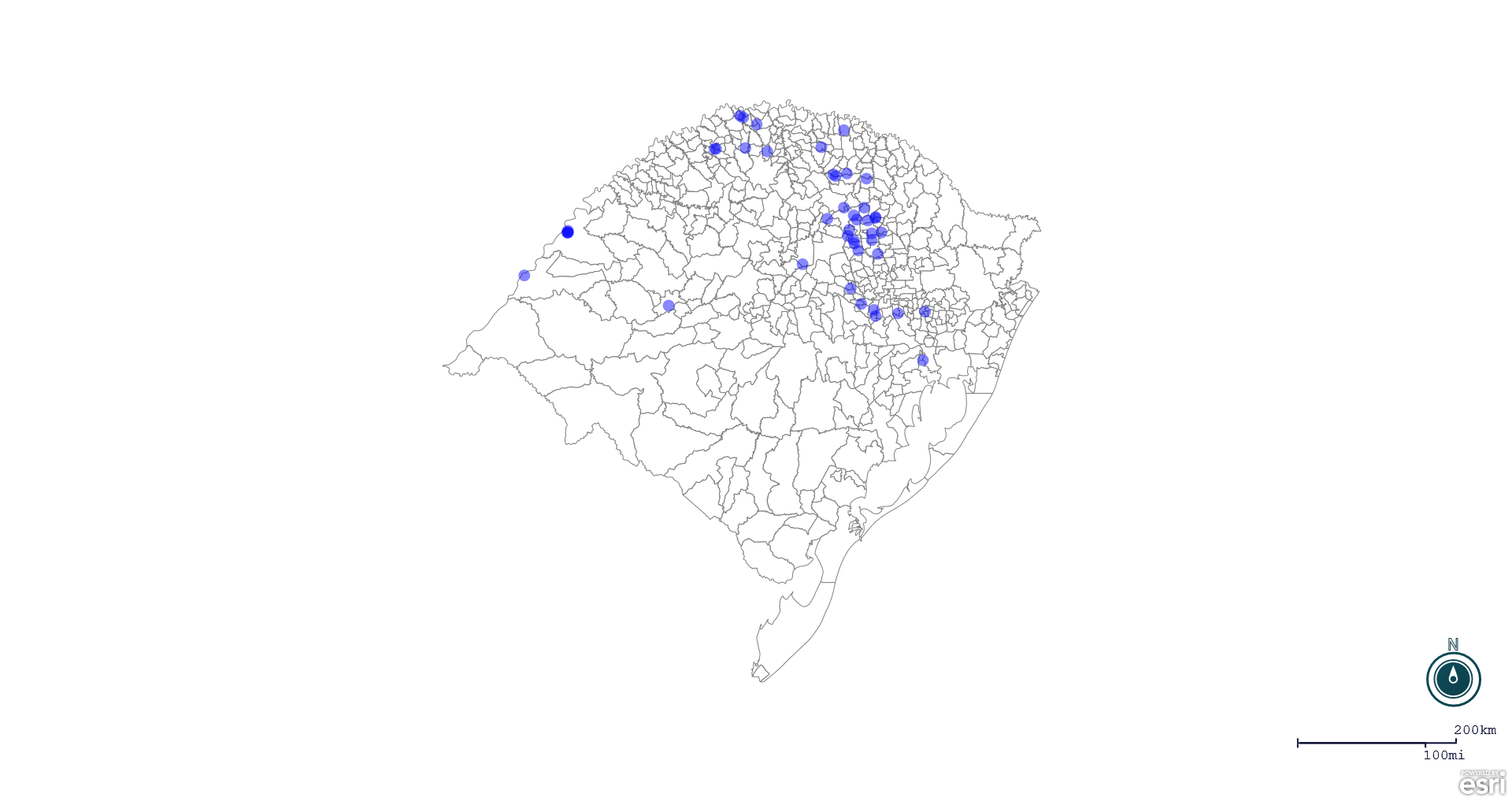 Seção de Epidemiologia e Estatística-SEE. Seção de Epidemiologia e Estatística-SEE contatos: epidemiologia@agricultura.rs.gov.br; fone: (51) 3288-6398 ou (51) 3288-6385. Line Município Unidade regional Código IBGE N° do FORM IN Principal espécie afetada Diagnóstico presuntivo Data da investigação Diagnóstico conclusivo 14. Foi criado cadastro no SIVCONT? Solicitada Retificação? Nome do Veterinário 1 Porto Alegre Porto Alegre 4314902 90 Codornas Síndrome respiratória ou nervosa das aves 22/07/2019 Negativo IA e DNC Sim Sim FILOMENA AITA 2 Itaqui Uruguaiana 4310603 34 Muares Anemia Infecciosa Equina 25/07/2019 Pendente - Aguardando Lab. Não Sim ALESSANDRA ARANDA GAVIÃO 3 Serafina Corrêa Estrela 4320404 54 Galinhas Síndrome Ascítica 07/08/2019 Síndrome Ascítica Sim Sim KLEITON ADOLFO PAN 4 Soledade Soledade 4320800 29 Galinhas Erro de Manejo 09/08/2019 Erro de Manejo Sim Sim LUCAS NEUMAIER ALVES 5 Espumoso Soledade 4307500 11 Bovinos Síndrome nervosa 08/08/2019 Negativo para Raiva Sim Sim DOUGLAS PACHECO OLIVEIRA 6 Vanini Passo Fundo 4322558 30 Galinhas Colibacilose 08/08/2019 Colibacilose Sim Sim MAURICIO FLORES DA SILVA 7 Casca Passo Fundo 4304903 88 Galinhas Erro de Manejo 07/08/2019 Erro de Manejo Sim Sim MAURICIO FLORES DA SILVA 8 Nova Alvorada Passo Fundo 4312757 49 Galinhas Onfalite 07/08/2019 Onfalite Sim Sim MAURICIO FLORES DA SILVA 9 Cruzaltense Erechim 4306130 11 Bovinos Brucelose 01/08/2019 Brucelose Sim Sim LUCIANA DE ARAUJO BORBA 10 Gentil Passo Fundo 4308854 27 Galinhas Colibacilose 12/08/2019 Colibacilose Sim Sim ANDRESSA RODRIGUES REGINATTO 11 Ernestina Passo Fundo 4307054 3 Bovinos Tuberculose 02/08/2019 Tuberculose Não Sim ANA PAULA BURIN FRUET 12 Lindolfo Collor Porto Alegre 4311627 3 Bovinos Síndrome nervosa 06/08/2019 Raiva Sim Sim RENATA MARQUES 13 Santa Clara do Sul Estrela 4316758 15 Suínos Refugagem 31/07/2019 Refugagem Sim Sim FELIPE LOPES CAMPOS 14 Guaporé Estrela 4309407 56 Galinhas Refugagem 09/08/2019 Refugagem Sim Sim MATIAS TIECHER 15 Estrela Estrela 4307807 104 Galinhas Refugagem 13/08/2019 Refugagem Sim Sim KLEBER ROGÉRIO PALMA DE MELLO 16 Santo Antônio do Palma Passo Fundo 4317558 59 Suínos Pneumonia 13/08/2019 Pneumonia Sim Sim THIAGO MOTTER ALBERTI 17 Aratiba Erechim 4300901 59 Galinhas M. synoviae 13/08/2019 M. synoviae Não Sim ANDREIA DE OLIVEIRA BECKER 18 Arvorezinha Soledade 4301404 30 Suínos Erro de Manejo 13/08/2019 Erro de Manejo Sim Sim LUCAS OBERHERR 19 Tapejara Passo Fundo 4320909 56 Galinhas Ascite 12/08/2019 Ascite Sim Sim EDISON PELLIZZARO 20 Vista Alegre Palmeira das Missões 4323507 14 Suínos Estresse Térmico (frio) 04/06/2019 Estresse Térmico (frio) Sim Sim MARINES FERLIN 21 Vista Alegre Palmeira das Missões 4323507 16 Suínos Estresse Térmico (frio) 01/07/2019 Estresse Térmico (frio) Sim Sim MARINES FERLIN 22 Palmitinho Palmeira das Missões 4313805 34 Suínos Diarréia 07/06/2019 Diarréia Sim Sim MARINES FERLIN 23 Pinheirinho do Vale Palmeira das Missões 4314498 22 Suínos Refugagem 11/06/2019 Refugagem Sim Sim MARINES FERLIN 24 Pinheirinho do Vale Palmeira das Missões 4314498 23 Suínos Refugagem 18/06/2019 Refugagem Sim Sim MARINES FERLIN 25 Vista Alegre Palmeira das Missões 4323507 19 Suínos Estresse Térmico (frio) 13/08/2019 Estresse Térmico (frio) Sim Sim MARINES FERLIN 26 Tapejara Passo Fundo 4320909 57 Suínos Aujeszky 15/08/2019 Pendente - Aguardando Encerramento Não Sim EDISON PELLIZZARO 27 Vila Maria Passo Fundo 4323408 62 Galinhas Estresse Térmico (frio) 12/08/2019 Estresse Térmico (frio) Sim Sim MAURICIO FLORES DA SILVA 28 Estação Erechim 4307559 34 Galinhas Refugagem 14/08/2019 Refugagem Sim Sim JOLINE DALLA VECCHIA 29 Vista Gaúcha Ijuí 4323705 33 Suínos Refugagem 14/08/2019 Refugagem Sim Sim JOSÉ HENRIQUE DOS SANTOS VAZ 30 Boa Vista das Missões Palmeira das Missões 4302154 1 Equinos Anemia Infecciosa Equina 14/08/2019 Anemia Infecciosa Equina Não Sim EMERSON DA ROSA CASSOL 31 Passo Fundo Passo Fundo 4314100 28 Galinhas Refugagem 16/08/2019 Refugagem Sim Sim ANA PAULA BURIN FRUET 32 Redentora Ijuí 4315404 7 Suínos Pneumonia 30/07/2019 Pneumonia Sim Sim ENDRIGO RAMON ALLIATI DA SILVA 33 Taquaruçu do Sul Palmeira das Missões 4321329 5 Suínos Refugagem 18/06/2019 Refugagem Sim Sim MARINES FERLIN 34 Ipiranga do Sul Erechim 4310462 54 Galinhas Refugagem 14/08/2019 Refugagem Sim Sim JOLINE DALLA VECCHIA 35 Progresso Estrela 4315156 35 Galinhas Refugagem 15/08/2019 Refugagem Sim Sim MARIANE DAL BERTO GOMES 36 São Borja Uruguaiana 4318002 72 Equinos Anemia Infecciosa Equina 16/08/2019 Pendente - Aguardando Encerramento Não Sim JOAO INACIO VALDUGA 37 São Borja Uruguaiana 4318002 73 Equinos Anemia Infecciosa Equina 15/08/2019 Anemia Infecciosa Equina Não Sim JOAO INACIO VALDUGA 38 São Borja Uruguaiana 4318002 74 Equinos Anemia Infecciosa Equina 19/08/2019 Anemia Infecciosa Equina Não Sim JOAO INACIO VALDUGA 39 David Canabarro Passo Fundo 4306304 41 Galinhas Onfalite 13/08/2019 Onfalite Sim Sim MARCIA BRENDLER 40 Bom Retiro do Sul Estrela 4302402 19 Galinhas Morte Súbita 08/08/2019 Pendente - Aguardando Encerramento Sim Sim FELIPE LOPES CAMPOS 41 Sede Nova Ijuí 4320230 12 Suínos Refugagem 20/08/2019 Refugagem Sim Sim BIBIANA HARTMANN MONTE BLANCO 42 Sede Nova Ijuí 4320230 11 Suínos Refugagem 20/08/2019 Refugagem Sim Sim BIBIANA HARTMANN MONTE BLANCO 43 Itapuca Soledade 4310579 14 Galinhas Erro de Manejo 15/08/2019 Erro de Manejo Sim Não LUCAS OBERHERR 44 Ipiranga do Sul Erechim 4310462 53 Galinhas Refugagem 12/08/2019 Refugagem Sim Não JOLINE DALLA VECCHIA 45 São Borja Uruguaiana 4318002 70 Equinos Anemia Infecciosa Equina 12/08/2019 Pendente - Aguardando Encerramento Não Não RAFAEL DARONCH ZBOROWSKI 46 Camargo Passo Fundo 4303558 65 Galinhas Onfalite 13/08/2019 Onfalite Sim Não MAURICIO FLORES DA SILVA 47 Marau Passo Fundo 4311809 145 Galinhas Onfalite 12/08/2019 Onfalite Sim Não MAURICIO FLORES DA SILVA 48 Vista Gaúcha Ijuí 4323705 34 Suínos Refugagem 14/08/2019 Refugagem Sim Não JOSÉ HENRIQUE DOS SANTOS VAZ 49 Paraí Caxias do Sul 4314001 64 Galinhas Refugagem 14/08/2019 Refugagem Sim Não BRUNO DALL'AGNOL 50 Brochier Estrela 4302659 48 Galinhas Refugagem 14/08/2019 Refugagem Sim Não RAFAEL SILVA ALVES 51 Jaguari Santa Maria 4311106 317 Bovinos Síndrome nervosa 16/08/2019 Negativo para Raiva Sim Não JOSÉ VITOR MARCON PIAZER 